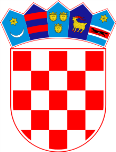 GRAD VELIKA GORICAGRAD VELIKA GORICAGRAD VELIKA GORICAGRAD VELIKA GORICAUPRAVNI ODJEL ZA DRUŠTVENE DJELATNOSTIUPRAVNI ODJEL ZA DRUŠTVENE DJELATNOSTIUPRAVNI ODJEL ZA DRUŠTVENE DJELATNOSTIUPRAVNI ODJEL ZA DRUŠTVENE DJELATNOSTIPoziv za dodjelu financijskih potpora za programe/projekte udruga iz područja socijalno-humanitarne i zdravstvene djelatnosti od interesa za Grad Veliku Goricu u 2018.godiniPoziv za dodjelu financijskih potpora za programe/projekte udruga iz područja socijalno-humanitarne i zdravstvene djelatnosti od interesa za Grad Veliku Goricu u 2018.godiniPoziv za dodjelu financijskih potpora za programe/projekte udruga iz područja socijalno-humanitarne i zdravstvene djelatnosti od interesa za Grad Veliku Goricu u 2018.godiniPoziv za dodjelu financijskih potpora za programe/projekte udruga iz područja socijalno-humanitarne i zdravstvene djelatnosti od interesa za Grad Veliku Goricu u 2018.godiniNaziv udruge-prijavitelja:Naziv udruge-prijavitelja:Naziv udruge-prijavitelja:Naziv udruge-prijavitelja:Naziv projekta:Naziv projekta:Naziv projekta:Naziv projekta:Period provedbe projekta: Period provedbe projekta: Period provedbe projekta: Period provedbe projekta: OBRAZAC FINANCIJSKOG IZVJEŠTAJA za 2018.godinuOBRAZAC FINANCIJSKOG IZVJEŠTAJA za 2018.godinuOBRAZAC FINANCIJSKOG IZVJEŠTAJA za 2018.godinuOBRAZAC FINANCIJSKOG IZVJEŠTAJA za 2018.godinuVrsta troškaIznos Iznos Iznos A) IZRAVNI TROŠKOVI (specificirati troškove koji su izravno povezani s projektom)A) IZRAVNI TROŠKOVI (specificirati troškove koji su izravno povezani s projektom)A) IZRAVNI TROŠKOVI (specificirati troškove koji su izravno povezani s projektom)A) IZRAVNI TROŠKOVI (specificirati troškove koji su izravno povezani s projektom)1. PLAĆE  (specificirati troškove plaća za zaposlene) 
NAPOMENA: navesti imena i prezimena osoba kojima će se isplatiti plaća i naziv radnog mjestaOdobrena sredstva ugovornog tijelaUtrošena sredstva ugovornog tijela u izvještajnom razdobljuRazlika utrošenih i odobrenih sredstava1.1. - kn 1.2. - kn 1.3. - kn 1.4. - kn 1.5. - kn Ukupno:  - kn  - kn  - kn 2. NAKNADE (specificirati vrstu naknade za rad na projektu i naknade za usluge npr. vanjskim stručnjacima) 
NAPOMENA: navesti imena i prezimena osoba kojima će se isplatiti naknada i za koje poslove Odobrena sredstva ugovornog tijelaUtrošena sredstva ugovornog tijela u izvještajnom razdobljuRazlika utrošenih i odobrenih sredstava2.1. - kn 2.2. - kn 2.3. - kn 2.4. - kn 2.5. - kn Ukupno: - kn  - kn  - kn 3. Troškovi provedbe projekta- troškovi organizacije,  komunikacije, promidžbe, usluge i ostali  materijalni troškovi (specificirati)Odobrena sredstva ugovornog tijelaUtrošena sredstva ugovornog tijela u izvještajnom razdobljuRazlika utrošenih i odobrenih sredstava3.1. - kn 3.2. - kn 3.3. - kn 3.4. - kn 3.5. - kn 3.6. - kn 3.7. - kn 3.8. - kn 3.9. - kn 3.10. - kn Ukupno: - kn  - kn  - kn 4. Oprema (specificirati vrstu opreme i trošak) Odobrena sredstva ugovornog tijelaUtrošena sredstva ugovornog tijela u izvještajnom razdobljuRazlika utrošenih i odobrenih sredstava4.1. - kn 4.2. - kn 4.3. - kn 4.4. - kn 4.5. - kn Ukupno: - kn  - kn  - kn 5. Putni troškovi (specificirati troškove prijevoza, dnevnica, smještaja i sl.)Odobrena sredstva ugovornog tijelaUtrošena sredstva ugovornog tijela u izvještajnom razdobljuRazlika utrošenih i odobrenih sredstava5.1. - kn 5.2. - kn 5.3. - kn 5.4. - kn 5.5. - kn 5.6. - kn 5.7. - kn 5.8. - kn 5.9. - kn 5.10. - kn Ukupno: - kn  - kn  - kn B) NEIZRAVNI TROŠKOVI (specificirati troškove koji su neizravno povezani s provedbom projekta) B) NEIZRAVNI TROŠKOVI (specificirati troškove koji su neizravno povezani s provedbom projekta) B) NEIZRAVNI TROŠKOVI (specificirati troškove koji su neizravno povezani s provedbom projekta) B) NEIZRAVNI TROŠKOVI (specificirati troškove koji su neizravno povezani s provedbom projekta) Troškovi obavljanja osnovne djelatnosti (specificirati, npr. režije – plin, struja, voda, najam prostora, knjigovodstveni servis)Odobrena sredstva ugovornog tijelaUtrošena sredstva ugovornog tijela u izvještajnom razdobljuRazlika utrošenih i odobrenih sredstava1. - kn 2. - kn 3. - kn 4. - kn 5. - kn Ukupno: - kn  - kn  - kn SAŽETAKOdobrena sredstva ugovornog tijelaUtrošena sredstva ugovornog tijela u izvještajnom razdobljuRazlika utrošenih i odobrenih sredstavaA) IZRAVNI TROŠKOVI  - kn  - kn  - kn B) NEIZRAVNI TROŠKOVI  - kn  - kn  - kn SVEUKUPNO (A+B) - kn  - kn  - kn _____________________________________________Ime i prezime voditelja/voditeljice projekta (u organizaciji-prijavitelju)Ime i prezime osobe ovlaštene za zastupanje (u organizaciji-prijavitelju)Ime i prezime osobe ovlaštene za zastupanje (u organizaciji-prijavitelju)MP_____________________________________________PotpisPotpisPotpisU __________________________, __________ 201 . 